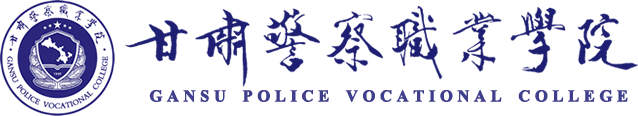 甘肃警察职业学院毕业论文题目：                      年级：                      专业：                      学号：                      学生姓名：                  指导教师：                  年    月    日